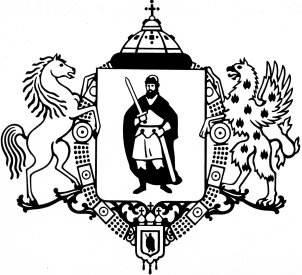 ПРИКАЗО внесении изменений в Порядок учета бюджетных и денежных обязательств получателей средств бюджета города Рязани, утвержденный приказом финансово-казначейского управления администрации города Рязани от 27.11.2009 № 20 о/дВ соответствии со статьей 219 Бюджетного кодекса Российской Федерации, Положением о бюджетном процессе в городе Рязани, утвержденным решением Рязанской городской Думы от 10.02.2010 № 58-I, руководствуясь Положением о финансово-казначейском управлении администрации города Рязани, утвержденным решением Рязанского городского Совета от 11.02.2008 № 87- III приказываю:1. Внести в пункт 2.1 Порядка учета бюджетных и денежных обязательств получателей средств бюджета города Рязани, утвержденный приказом финансово-казначейского управления администрации города от 27.11.2009 № 20 о/д «Об утверждении Порядка учета бюджетных и денежных обязательств получателей средств бюджета города Рязани» (в редакции приказов финансово-казначейского управления администрации города Рязани от 25.10.2010 № 24 о/д, от 22.04.2011 № 07 о/д, от 09.12.2011 № 57 о/д, от 22.08.2012 № 22 о/д, от 25.12.2012 № 41 о/д, от 25.12.2013 № 53 о/д, от30.06.2016 № 35 о/д,                               от 23.12.2016 № 70 о/д, от 29.06.2017 № 18 о/д, от 29.01.2018 № 08 о/д, от 20.12.2018                              № 38 о/д, от 19.06.2019 № 27 о/д, от 14.09.2020 № 33 о/д), следующие изменения:а) в абзаце шестом слова «(далее также – соглашение).» заменить словами «(далее также – соглашение);»;б) абзацы седьмой и восьмой считать абзацами восьмым и девятым соответственно;в) дополнить абзацем седьмым следующего содержания:«из счета на оплату работ, услуг по муниципальным контрактам заключенным                            в соответствии с пунктом 8 части 1 статьи 93 Федерального закона от 05.04.2013 № 44-ФЗ                «О контрактной системе в сфере закупок товаров, работ, услуг для обеспечения государственных и муниципальных нужд».2. Начальнику отдела предварительного контроля за расходами бюджета (Серегина О.А.) довести настоящий приказ до сведения главных распорядителей средств бюджета города Рязани.3. Отделу развития электронного бюджетного процесса финансово-казначейского управления администрации города Рязани (Дергачев А.В.) разместить настоящий приказ на официальном сайте администрации города Рязани.4. Настоящий приказ вступает в силу со дня его подписания.5. Контроль за исполнением настоящего приказа оставляю за собой.АДМИНИСТРАЦИЯ ГОРОДА РЯЗАНИФинансово-казначейское управление18 мая 2021 г.№29 о/дИ.о. начальника управленияА.А. Решоткин